During the period from 08/01/2021 to 08/31/2021 the Commission accepted applications to assign call signs to, or change the call signs of the following broadcast stations. Call Signs Reserved for Pending Sales Applicants New or Modified Call SignsPUBLIC NOTICE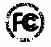 PUBLIC NOTICEReport No. 654Media Bureau Call Sign Actions09/17/2021Call SignServiceRequested ByCityStateFile-NumberFormer Call SignNoneRow NumberEffective DateCall SignServiceAssigned ToCityStateFile NumberFormer Call Sign108/01/2021KASRFMEAB OF MORRILTON, LLCATKINSARKCON208/01/2021KCONFMEAB of Morrilton, LLCVILONIAARKASR308/02/2021KHHMFMENTRAVISION HOLDINGS, LLCSHINGLE SPRINGSCAKNTY408/02/2021KNTYFMENTRAVISION HOLDINGS, LLCSACRAMENTOCAKHHM508/02/2021WCAC-LDLDBEETV NETWORK, LLCLAGRANGEGAWJCN-LD608/02/2021WTKDFMDelmarva Educational AssociationGREENVILLEOHWRZX-FM708/02/2021WTOO-LDLDZEBRA MEDIA, LLCBarnsboroPAW22FJ-D808/03/2021KEYKFMORION CENTER, INC.OSAGE BEACHMOKIRL908/06/2021WJXOAMMOUNT VERNON BROADCASTING LLCCHATTAHOOCHEEFLWTCL1008/10/2021WNAPAMNEW BEGINNINGS MOVEMENT, INC.MUNCIEINWJCF1108/10/2021WVWW-LDLDOUR VETERANS VOICE, LLCVero BeachFLW30EP-D1208/10/2021WWOO-LDLDMilachi Media, LLCWESTMORELANDNHW28FA-D1308/12/2021WXEP-LPFLMARTINEZ STREET WOMEN'S CENTERSAN ANTONIOTXKMSW-LP1408/16/2021WZNNFMCLARITY COMMUNICATIONS, INC.STAMPING GROUNDKYWWRW1508/18/2021WUCHFMSTONECOM COOKEVILLE, LLCMONTEREYTNWLIV-FM1608/18/2021WWAX-LDLDTRIPLE SEVEN MEDIA, LLCWESTMORELANDNHW27ER-D1708/19/2021WVCC-LDLDMilachi Media, LLCWESTMORELANDNHW06DH-D1808/20/2021KHVUFMHope Media GroupHOUSTONTXKXNG1908/20/2021KVUDFMHope Media GroupBAY CITYTXKZBJ2008/20/2021KREF-FMFMIHM LICENSES, LLCOKLAHOMA CITYOKKBRU2108/23/2021KTLK-FMFMIHM LICENSES, LLCCOLUMBIAILKMJM-FM2208/23/2021KWMNFMLEIGHTON RADIO HOLDINGS, INC.RUSHFORDMNKHWK-FM2308/24/2021WBDL-LPLPMAGNUM RADIO, INC.ELK MOUNDWIWBOO-LP2408/24/2021WBOOFMMAGNUM COMMUNICATIONS, INC.REEDSBURGWIWBDL2508/24/2021WLAWAMRADIO LICENSE HOLDING CBC, LLCWHITEHALLMIWBBL2608/24/2021WLAW-FMFMRADIO LICENSE HOLDING CBC, LLCWHITEHALLMIWLAW2708/27/2021WCOHFMFAMILY LIFE MINISTRIES, INC.DU BOISPAWCOH-FM-F C C-